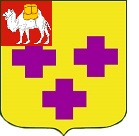 Собрание депутатов города ТроицкаЧелябинской областиПятый созывЧетвертое заседаниеР Е Ш Е Н И Еот 26.11.2015г. № 64       г.ТроицкОб условиях приватизации недвижимого имущества, находящегося в муниципальной собственности города ТроицкаВ соответствии с Федеральным законом от 21 декабря 2001 года                № 178-ФЗ «О приватизации государственного и муниципального имущества», руководствуясь Уставом города Троицка, Собрание депутатов города Троицка РЕШАЕТ:Утвердить условия приватизации недвижимого имущества: нежилое здание - склад, общей площадью 106,7 кв.м, расположенное по адресу:                        г. Троицк, ул. Разина, д. 43 и земельный участок, общей площадью 249 кв.м, кадастровый номер 74:35:0200023:154, расположенный по адресу: г. Троицк, ул. им. Степана Разина, д. 43 (приложение).Администрации города Троицка в установленном законом порядке осуществить реализацию муниципального имущества в соответствии с настоящим решением.Настоящее решение вступает в силу со дня его принятия.Председатель Собрания депутатов города Троицка							 В.Ю. Чухнин ПРИЛОЖЕНИЕк решению Собраниядепутатов города Троицкаот 26.11.2015г. № 64УСЛОВИЯ ПРИВАТИЗАЦИИХарактеристика приватизируемого имущества, его реквизиты:Объекты продажи: нежилое здание - склад, общей площадью 106,7 кв.м, расположенное по адресу: г. Троицк, ул. Разина, д. 43 и земельный участок, общей площадью 249 кв.м, кадастровый номер 74:35:0200023:154, расположенный по адресу: г. Троицк, ул. им. Степана Разина, д. 43.Способ приватизации имущества – аукцион, открытый по составу участников и по форме подачи предложений о цене.Оформление договора купли – продажи:В течение пяти рабочих дней с даты подведения итогов аукциона с              победителем аукциона заключается договор купли - продажи.Стартовая цена – 56 000,00 (пятьдесят шесть тысяч) рублей, без учета НДС.Сумма задатка – 11 200,00 (одиннадцать тысяч двести) рублей.Шаг аукциона – 2 800,00 (две тысячи восемьсот) рублей.Порядок внесения и форма платежа – единовременно денежными средствами.Срок внесения платежа – в течение 30 дней с момента заключения договора купли-продажи на приватизируемое имущество.Критерии выявления победителя аукциона – максимальная, предложенная в процессе подачи предложений, цена имущества.Начальник Управления муниципальной собственности администрации города Троицка				 Н.А. Пархаева 